Bosna i Hercegovina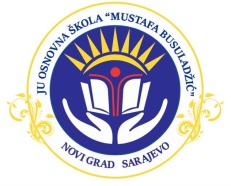 Federacija Bosne i Hercegovine                                                                                    JU Osnovna škola „Mustafa Busuladžić“                                 Kanton Sarajevo                                                                                                                     Općina Novi Grad Sarajevo                                              Broj protokola:01-775/18Sarajevo, 31.10.2018.godineNa osnovu člana 94. Zakona o osnovnom odgoju i obrazovanju (“Službene novine kantona Sarajevo” broj 23/17 i 33/17) i člana 86. Pravila Javne ustanove Osnovne škole “Mustafa Busuladžić” Sarajevo, Školski odbor JU OŠ “Mustafa Busuladžić” na sjednici održanoj  31.10.2018.godine donosiPRAVILNIK O KUĆNOM REDU  U  SPORTSKOJ  SALIJAVNE USTANOVE OSNOVNE ŠKOLE “MUSTAFA BUSULADŽIĆ” SARAJEVOI OPŠTE ODREDBEČlan 1.(Predmet regulisanja) Ovim Pravilnikom se reguliše kućni red u  sportskoj sali JU OŠ „Mustafa Busuladžić“ Sarajevo( u daljem tesktu:sala)   i to:-dolazak i boravak učenika,  nastavnika ,radnika škole, sportskih klubova, kao  drugih lica u sportskoj sali ;-Prava i dužnosti učenika, nastavnika i drugih korisnika sportske sale, -korištenje opreme i prostorija sportske sale od strane učenika i drugih korisnika ;- druga pravila o održavanju reda u  sportskoj sali.II KORIŠTENJE SPORSTKE SALEČlan 2.(vrijeme korištenja sale)(1) Sala se  koristi  prema rasporedu sati   za  učenike u sklopu nastave .(2) Školske sportske sekcije salu mogu koristiti prema Godišnjem program rada.  (3) Sportski klubovi, rekreativci i druga lica salu mogu koristiti u terminima kojima ne remete nastavni proces i to:-  radnim danima u  terminu od 15:30 do 20:00 sati, -  subotom u terminu od 10:00 sati do 15:00 sati.(4)Raspored korištenja sale  usaglašen je između Škole i svih vanjskih korisnika.III MEĐUSOBNA PRAVA I OBAVEZEČlan 3.(međusobna prava i obaveze)Sva međusobna prava i obaveze između Škole i svih vanjskih korisnika sale regulisana su u Ugovorima  o korištenju sale sklopljenim sa svakim pojedinim korisnikom.IV KORIŠTENJE SALE Član 4.(korisnici sale)(1)Redovni korisnici sale su učenici Škole u redovnoj nastavi prema rasporedu sati i Školske sportske sekcije  prema utvrđenom rasporedu.(2)Vanjski korisnici sale su svi sportski klubovi, udruženja i rekreativci prema utvrđenom rasporedu korištenja sale.Član 5.(vanredno korištenje sale)Za vanredno korištenje sale, potencijalni korisnik dužan se obratiti direktoru škole najmanje 7  (sedam) dana prije namjeravnog korištenja sale. Objekat se može koristiti tek nakon dogovora sa direktorom škole, odnosno potpisivanjem Ugovora o korištenju dvorane.V UPOTREBA PROSTORIJA I OPREME U SALI Clan 6.(ulazak korisnika u salu) (1)Učenici nižih razreda u salu ulaze sa učiteljicom, a učenici viših razreda sa nastavnikom Tjelesnog i zdravstvenog odgoja.(2)Vanjski korisnici sale ulaze sa trenerom, odnosno voditeljom udruženja ili kluba po potpisivanju Ugovora o korištenju.Član 7.(vrijeme  korištenja svlačionica)(1) Učenici imaju na raspolaganju svlačionice za koje je odgovoran nastavnik.(2)Korisnici sale mogu boraviti u svlačionici najranije 10 minuta prije i 15 minuta poslije temina. Član 8.(dužnosti učenika)  (1)Prisustvo časovima fizičkog i zdravstvenog odgoja  je je obavezno čak i u slučaju kad je učenik, iz bilo kog razloga, osobođen aktivnog učešća na čas. (2)Učenici su dužni: a) da na časove dolaze u odgovarajućoj opremi koja ispunjava uslove higijene i bezbednosti.  Majica sa kratkim rukavima, šorc i čista obuća namijenjena isključivo za boravak u sali.b) U vrijeme kiše, snijega ili nepovoljnog vremena, prljava i mokra obuća te kišobrani ostavljaju se na za    to predviđenim mjestima na ulazu u salu . c) da pažljivo koriste sprave i opremu u svrhe za koje je namijenjena te ih nakon korištenja vratiti na odgovarajuće mjesto.d)da sve otpatke bace u za to predviđene kante,e) da nakon upotrebe sale i svlačionica ostave iza sebe čiste prostore.(3) Učenici ne mogu ulaziti u salu bez prisustva učiteljice, odnosno  nastavnika.Član 9.(dužnosti korisnika)(1)Vanjski korisnici su dužni nakon  upotrebe zatvoriti slavine u kupaonicama, baciti sve otpatke u predviđene kante te iza sebe ostaviti čiste prostore.(2) Vanjski korisnici ne mogu uči u Sali prije početka ugovorenog termina i dužan je izaći iz sale i iz ostalih prostorija odmah po isteku ugovorenog termina. Član 10.(zabranjeno ponašanje u sali)(1)U salu i svlačioce strogo je zabranjeno pušenje, unošenje hrane i pića, lične lopte i loptice, unošenje i korištenje telefona,unošenje  novca  i dragocjenosti. (2)Korisnici odgovaraju  za novac i ostale vrijednosti koje su ostavili u svlačionicama i sali.Član 11.(obaveze nastavnika i voditelja )(1)Ulaz u salu kontrolišu nastavnici, odnosno treneri ili voditelji udruženja i klubova koji ujedno brinu o poštivanju ovog Kućnog reda.(2)Nastavnici, treneri i svi voditelji aktivnosti koje se održavaju u sali obavezni su prisustvovati satu koji je u toku.(3) Brigu o čistoći obuće  koja se koristi u sali vode  učiteljice, odnosno nastavnici i  treneri  klubova, voditelji udruženja  kao i svaki rekrativac.Član 12.(odgovorna osoba za Evidenciju korištenja sale)U vremenu korištenja sale u terminima za koje su sklopljeni ugovri o korištenju sale, odgovorna osaba škole je domar ili noćni čuvar. Navedena osoba dužna je voditi Evidenciju korištenja sale u terminima iz ovog člana.VI DUŽNOSTI U SLUČAJU KRŠENJA PRAVILNIKAČlan 13.(dužnost obavještenja o pričinjenoj šteti)  U slučaju kršenja Kućnog reda i pričinjene štete  iz člana , osobe iz člana  11. ovog Pravilnika odmah obavještavaju direktora škole ili drugog prisutnog radnika škole, zaduženog za nadzor održavanja termina poslije nastavnog procesa.Član 14.(povreda Pravilnika od strane radnika škole)Na povrede odredbi ovog Pravilnika od strane radnika škole primjenjuju se propisi Zakona o radu i Pravilnika o radu škole.Član 15.(nadoknada pričinjene štete)Učinjenu materijalnu štetu, nastalu zbog nepravilnog korištenja  sale i nepoštivanja Kućnog reda, sportski klubovi, udruženja i rekreativci su dužni nadoknaditi Školi.VII ZAVRŠNE ODREDBEČlan 16.(obaveza upoznavanja odredbi Pravilnika)(1)Direktor škole dužan je upoznati sve radnike škole sa odredbama ovog Pravilnika, kao i trenere i voditelje klubova i druge korisnike sale.(2) Učiteljice i nastavnici dužni su upoznati sve učenike škole sa odredbama ovog Pravilnika.(3) Treneri i voditelji klubova obavzni su upoznati svoje članove sa odredbama ovog Pravilnika.Član 17.(izmjene i dopune Pravilnika)Škola zadržava pravo da prema potrebi mijenja ili dopunjuje odredbe Pravilnika , te se o eventualnim promjenama obavijestiti sve korisnike na vrijeme.Član 18.(stupanje Pravilnika na snagu)Ovaj Pravilnik stupa na snagu danom donošenja.	                                                                                                                 Predsjednik Školskog odbora 	                                                                                           /Nevres Alispahić,Mr.sci./Bosna i HercegovinaFederacija Bosne i Hercegovine                                                                                    JU Osnovna škola „Mustafa Busuladžić“                                 Kanton Sarajevo                                                                                                                     Općina Novi Grad Sarajevo                                              Broj:01-776/18Sarajevo,31.10.2018.godineNa osnovu člana 25.26. i 27. Zakona o računovodstvu („Službene novine Federacije BiH“ broj 83/09) i člana 86. Pravila JU OŠ „Mustafa Busuladžić“ Sarajevo, Školski odbor JU OŠ „Mustafa Busuladžić“ na sjednici održanoj 31.10.2018.godine donosiO D L U K Uo redovnom-potpunom  popisu školske  imovine – sredstava za 2018.godinuČlan 1.Redovan potpun popis imovine – sredstava u JU OŠ „Mustafa Busuladžić“ izvršiti sa stanjem na dan 31.12.2018.godine.Redovan – potpuni popis obuhvata:stalna sredstvasitan inventarnovčana sredstvaobaveze i potraživanja.Član 2.Za popis imovine, obaveza i potraživanja iz  Člana (1) ove Odluke imenuje se komisija u sastavu:Bišić Nedžad, nastavnik Engleskog jezika– predsjednik Komisije,Džomba Selma, nastavnica razredne nastave- član Komisije i Špica Suvada, nastavnica razredne nastave - član Komisije .Popisna komisija iz   stava (1) ovog člana izvršit će redovni potpuni popis sa stanjem na dan 31.12.2018.godine, a prema  termin planu koji će sačiniti direktor, a koji je sastavni dio ove Odluke.Član 3.Način obračuna amortizacije: koristi se pojedinačni obračun amortizacije. Metod obračuna amortizacije je vremenski i to metod konstantne ili linearne amortizacije. Amortizacija se ne obračunava na već amortizovana stalna sredstva.Za obračun amortizacije koriste se stope iz nomenklature sredstava za amortizaciju.Član 4.Ova Odluka stupa na snagu danom donošenja.								Predsjednik Školskog odbora								/Nevres Alispahić,Mr.sci./	Dostaviti:Članovima komisijeRačunovodstvu „VORTT“-aa/a  Adresa: Ahatovička 51, 71000 Sarajevo             Tel/fax: 033 629 574              ID broj: 4201082150005Web: www.osmustafabusuladzic.edu.ba   e-mail: osmustafabusuladzic@gmail.com  Žiro račun: 338000221001926Bosna i HercegovinaFederacija Bosne i Hercegovine                                                                                    JU Osnovna škola „Mustafa Busuladžić“                                 Kanton Sarajevo                                                                                                                     Općina Novi Grad Sarajevo                                              Broj:01-777/18Sarajevo,31.10.2018.godineNa osnovu člana 94. Zakona o osnovnom odgoju i obrazovanju („Službene novine Kantona Sarajevo“ broj 23/17 i 33/17), člana 6. tačka g)  Instrukcija za donošenje Pravilnika o kriterijima za sticanej i raspodjelu vlastitih prihoda budžetskih korisnika-predškolskih ustanova, osnovnih i srednjim škola i domova učenika broj:11-01-14-32424/17 od 02.11.2017.godine  i člana 86. Pravila JU OŠ „Mustafa Busuladžić“ Sarajevo, Školski odbor JU OŠ „Mustafa Busuladžić“ na sjednici održanoj 31.10.2018.godine donosiO D L U K Uo utvrđivanju cijenovnika za izdavanje sportske saleČlan 1.Utvrđuje se cijenovnik za izdavanje sportske sale koja se nalazi u sastavu  JU OŠ „Mustafa Busuladžić“ Sarajevo u iznosu od 20,00 KM do 50,00 KM kao promotivna cijena.Član 2.Cijena za izdavanje sale zavisi od termina korištenja sale, održavanja treninga ili rekreacije, da li se izdaje klubovima ili rekreativcima i od broja članova klubova ili rekreativaca koji koriste salu.Član 3.Sastavni dio ove Odluke je tabelarni prikaz temina  korištenja sale sa tačno naznačenom cijenom za navedeni termin.Član 4.Odluka stupa na snagu danom donošenja.								Predsjednik Školskog odbora								/Nevres Alispahić,Mr.sci./	Adresa: Ahatovička 51, 71000 Sarajevo             Tel/fax: 033 629 574              ID broj: 4201082150005Web: www.osmustafabusuladzic.edu.ba   e-mail: osmustafabusuladzic@gmail.com  Žiro račun: 338000221001926